 ПРОЕКТ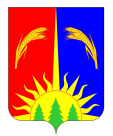 АДМИНИСТРАЦИЯ ЮРЛИНСКОГО МУНИЦИПАЛЬНОГО РАЙОНАПОСТАНОВЛЕНИЕ  ____________                                                                                                № ____В связи с передачей ставок и транспортных средств из Управления образования и Управления культуры, молодежной политики и спорта в МБУ «ТХП», Администрация Юрлинского муниципального района  ПОСТАНОВЛЯЕТ:1.Внести в Положение об оплате труда и материальном стимулировании (премировании) водителей Управления образования и Управления культуры, молодежной политики и спорта администрации Юрлинского муниципального района и подведомственных им бюджетных учреждений следующие изменения:1.1. в пункте 4.2.1. раздела 4 абзацы со второго по четвертый исключить.2. Контроль за исполнением настоящего Постановления  возложить на заместителя главы Администрации района Мелехину Н. А.3. Постановление вступает в силу со дня его официального опубликования в информационном бюллетене «Вестник Юрлы» и распространяется на правоотношения, возникшие с 01.01.2018 года.Глава района- Глава администрации района                                                            Т.М. МоисееваО внесении изменений в Положение об оплате труда и материальном стимулировании (премировании) водителей Управления образования и Управления культуры, молодежной политики и спорта администрации Юрлинского муниципального района и подведомственных им бюджетных учреждений  